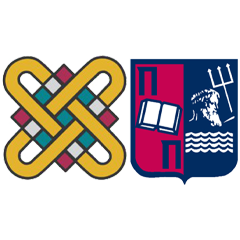 ΔΙΙΔΡΙΜΑΤΙΚΟ ΠΡΟΓΡΑΜΜΑ ΜΕΤΑΠΤΥΧΙΑΚΩΝ ΣΠΟΥΔΩΝ«Προηγμένες Τεχνολογίες Πληροφορικής και Υπηρεσίες»ΤΜΗΜΑΤΑ ΗΛΕΚΤΡΟΛΟΓΩΝ ΜΗΧΑΝΙΚΩΝ & ΜΗΧΑΝΙΚΩΝ ΥΠΟΛΟΓΙΣΤΩΝ ΚΑΙ ΠΛΗΡΟΦΟΡΙΚΗΣ– ΠΑΝΕΠΙΣΤΗΜΙΟ ΔΥΤΙΚΗΣ ΜΑΚΕΔΟΝΙΑΣΤΜΗΜΑ ΠΛΗΡΟΦΟΡΙΚΗΣ – ΠΑΝΕΠΙΣΤΗΜΙΟ ΠΕΙΡΑΙΑΟνοματεπώνυμο Υποψηφίου:Αίτηση Εγγραφής 
για το Ακαδημαϊκό Έτος 2022-2023ΟδηγίεςΓια την συμπλήρωση της αίτησης:Διαβάστε όλες τις οδηγίες που δίνονται.Όλα τα στοιχεία σας παρακαλούμε να συμπληρωθούν με κεφαλαία.Συμπληρώστε την αίτηση κατά προτίμηση ηλεκτρονικά ή το δυνατόν καθαρά χειρόγραφα.Για την ηλεκτρονική συμπλήρωσή της αίτησης χρησιμοποιήστε τη γραμματοσειρά Arial μεγέθους 10pt, χωρίς καμία άλλη μορφοποίηση κειμένου (bold, italic, underline).Υποχρεωτικά ΣυνημμέναΤα παρακάτω δικαιολογητικά πρέπει οπωσδήποτε να υποβληθούν μαζί με την αίτησή σας. Σημειώστε ‘Χ’ δίπλα από κάθε δικαιολογητικό που συνυποβάλλετε  με την πρότασή σας.ΤΙΤΛΟΙ ΣΠΟΥΔΩΝ 								[       ]ΑΝΑΓΝΩΡΙΣΗ ΔΙΚΑΤΣΑ (όπου απαιτείται)					[       ]ΑΝΑΛΥΤΙΚΗ(ΕΣ) ΒΑΘΜΟΛΟΓΙΑ(ΕΣ)					[       ]ΑΝΑΛΥΤΙΚΟ ΒΙΟΓΡΑΦΙΚΟ ΣΗΜΕΙΩΜΑ				[       ]ΑΠΟΔΕΙΚΤΙΚΑ ΓΝΩΣΗΣ ΞΕΝΩΝ ΓΛΩΣΣΩΝ				[       ]ΦΩΤΟΤΥΠΙΑ ΤΑΥΤΟΤΗΤΑΣ/ΔΙΑΒΑΤΗΡΙΟΥ				[       ]ΠΡΟΣΦΑΤΗ ΦΩΤΟΓΡΑΦΙΑ (επισυνάπτεται στην αίτηση)			[       ]Βιογραφικά ΣτοιχείαΗ συμπλήρωση όλων των πεδίων είναι απαραίτητη. 1   ΠΡΟΣΩΠΙΚΑ ΣΤΟΙΧΕΙΑΕΠΩΝΥΜΟ				ΟΝΟΜΑ	ΟΝΟΜΑ ΠΑΤΕΡΑ				ΟΝΟΜΑ ΜΗΤΕΡΑΣΗΜΕΡΟΜΗΝΙΑ ΓΕΝΝΗΣΗΣ (HH/ΜΜ/ΕΕΕΕ)		ΤΟΠΟΣ ΓΕΝΝΗΣΗΣ					ΑΡΙΘΜΟΣ ΤΑΥΤΟΤΗΤΑΣ Ή ΔΙΑΒΑΤΗΡΙΟΥ 2   ΣΤΟΙΧΕΙΑ ΔΙΕΥΘΥΝΣΗΣ ΜΟΝΙΜΗΣ ΚΑΤΟΙΚΙΑΣ			              3   ΣΤΟΙΧΕΙΑ ΔΙΕΥΘΥΝΣΗΣ ΕΠΙΚΟΙΝΩΝΙΑΣ / ΔΙΑΜΟΝΗΣ ΟΔΟΣ				ΑΡΙΘΜΟΣΠΟΛΗ				ΝΟΜΟΣΤΑΧ. ΚΩΔΙΚΑΣ			ΧΩΡΑΑΦΜ				ΔΟΥΟΔΟΣ				ΑΡΙΘΜΟΣΠΟΛΗ				ΝΟΜΟΣΤΑΧ. ΚΩΔΙΚΑΣ			ΧΩΡΑΑΡ. ΤΗΛΕΦΩΝΟΥ			FAXΑΡ. ΚΙΝΗΤΟΥ ΤΗΛΕΦΩΝΟΥEMAILΚατάταξη ΚατεύθυνσηςΣυμπληρώστε έναν αριθμό (από 1 έως 2) δίπλα σε κάθε κατεύθυνση, βάζοντας 1 στην κατεύθυνση που αποτελεί την πρώτη σας επιλογή και 2 στην δεύτερη. Εάν κάποια κατεύθυνση δεν σας ενδιαφέρει καθόλου, αφήστε κενό. 1   ΕΠΙΛΟΓΗ ΚΑΤΕΥΘΥΝΣΗΣ						Σύγχρονα Συστήματα Τηλεπικοινωνιών, Τεχνολογίες Διαδικτύου, το Διαδίκτυο των	[    ] Πραγμάτων και Ασφάλεια ΣυστημάτωνModern Telecommunication Systems, Internet Technologies, Internet of Things and Systems Security                					Τεχνολογίες της Πληροφορικής και των Επικοινωνιών στην Εκπαίδευση		[    ] Information and Communication Technologies in EducationΠροπτυχιακές ΣπουδέςΗ συμπλήρωση όλων των πεδίων είναι απαραίτητη.Εάν το πτυχίο είναι από ΑΕΙ αλλοδαπής πρέπει να συνυποβληθεί πιστοποιητικό ισοτιμίας από το ΔΟΑΤΑΠ (πρώην ΔΙΚΑΤΣΑ). 1   ΣΤΟΙΧΕΙΑ ΑΝΩΤΑΤΟΥ ΕΚΠΑΙΔΕΥΤΙΚΟΥ ΙΔΡΥΜΑΤΟΣΟΝΟΜΑΣΙΑ									ΤΜΗΜΑ							ΠΟΛΗ				ΧΩΡΑ2   ΔΙΑΡΚΕΙΑ ΣΠΟΥΔΩΝΗΜΕΡΟΜΗΝΙΑ ΕΙΣΑΓΩΓΗΣ				ΗΜΕΡΟΜΗΝΙΑ ΑΠΟΦΟΙΤΗΣΗΣ			ΒΑΘΜΟΣ ΑΠΟΦΟΙΤΗΣΗΣ3   ΠΤΥΧΙΑΚΗ/ΔΙΠΛΩΜΑΤΙΚΗ ΕΡΓΑΣΙΑΤΙΤΛΟΣ						ΕΠΙΒΛΕΠΩΝ ΚΑΘΗΓΗΤΗΣ			ΒΑΘΜΟΣ ΕΡΓΑΣΙΑΣ 1   ΣΤΟΙΧΕΙΑ ΑΝΩΤΑΤΟΥ ΕΚΠΑΙΔΕΥΤΙΚΟΥ ΙΔΡΥΜΑΤΟΣΟΝΟΜΑΣΙΑ									ΤΜΗΜΑ							ΠΟΛΗ				ΧΩΡΑ2   ΔΙΑΡΚΕΙΑ ΣΠΟΥΔΩΝΗΜΕΡΟΜΗΝΙΑ ΕΙΣΑΓΩΓΗΣ				ΗΜΕΡΟΜΗΝΙΑ ΑΠΟΦΟΙΤΗΣΗΣ			ΒΑΘΜΟΣ ΑΠΟΦΟΙΤΗΣΗΣ3   ΠΤΥΧΙΑΚΗ/ΔΙΠΛΩΜΑΤΙΚΗ ΕΡΓΑΣΙΑΤΙΤΛΟΣ						ΕΠΙΒΛΕΠΩΝ ΚΑΘΗΓΗΤΗΣ			ΒΑΘΜΟΣ ΕΡΓΑΣΙΑΣΜεταπτυχιακές Σπουδές 1   ΣΤΟΙΧΕΙΑ ΑΝΩΤΑΤΟΥ ΕΚΠΑΙΔΕΥΤΙΚΟΥ ΙΔΡΥΜΑΤΟΣΟΝΟΜΑΣΙΑ									ΤΙΤΛΟΣ ΜΕΤΑΠΤΥΧΙΑΚΟΥ								ΠΟΛΗ2   ΔΙΑΡΚΕΙΑ ΣΠΟΥΔΩΝΔΙΑΡΚΕΙΑ ΣΠΟΥΔΩΝ (ΕΤΗ)					ΒΑΘΜΟΣ ΠΤΥΧΙΟΥ 1   ΣΤΟΙΧΕΙΑ ΑΝΩΤΑΤΟΥ ΕΚΠΑΙΔΕΥΤΙΚΟΥ ΙΔΡΥΜΑΤΟΣΟΝΟΜΑΣΙΑ									ΤΙΤΛΟΣ ΜΕΤΑΠΤΥΧΙΑΚΟΥ								ΠΟΛΗ2   ΔΙΑΡΚΕΙΑ ΣΠΟΥΔΩΝΔΙΑΡΚΕΙΑ ΣΠΟΥΔΩΝ (ΕΤΗ)					ΒΑΘΜΟΣ ΠΤΥΧΙΟΥΕρευνητικές ΔημοσιεύσειςΕάν έχετε δημοσιεύσεις σε επιστημονικά περιοδικά ή συνέδρια, παρακαλούμε να τις αναφέρετε παρακάτω και να τις καταθέσετε μαζί με την αίτησή σας.1   ΤΙΤΛΟΙ ΔΗΜΟΣΙΕΥΣΕΩΝΕπαγγελματική ΔραστηριότηταΕάν έχετε οποιαδήποτε επαγγελματική δραστηριότητα , παρακαλούμε να την αναφέρετε παρακάτω.1   ΕΠΑΓΓΕΛΜΑΤΙΚΗ ΔΡΑΣΤΗΡΙΟΤΗΤΑΣυστάσεις (1-3 συστατικές επιστολές για τον υποψήφιο θα πρέπει να κατατίθενται μαζί με τα υπόλοιπα δικαιολογητικά )1   ΣΤΟΙΧΕΙΑ ΣΥΣΤΗΝΟΝΤΟΣ ΟΝΟΜΑΤΕΠΩΝΥΜΟ				ΘΕΣΗ/ΤΙΤΛΟΣ/ΒΑΘΜΙΔΑ 		ΤΗΛΕΦΩΝΟ		EMAILΟΝΟΜΑΤΕΠΩΝΥΜΟ				ΘΕΣΗ/ΤΙΤΛΟΣ/ΒΑΘΜΙΔΑ 		ΤΗΛΕΦΩΝΟ		EMAILΟΝΟΜΑΤΕΠΩΝΥΜΟ				ΘΕΣΗ/ΤΙΤΛΟΣ/ΒΑΘΜΙΔΑ 		ΤΗΛΕΦΩΝΟ		EMAILΞένες Γλώσσες1   ΤΙΤΛΟΙ ΞΕΝΗ ΓΛΩΣΣΑ				ΤΙΤΛΟΣ ΠΤΥΧΙΟΥ 					ΕΤΗ  ΣΠΟΥΔΩΝΞΕΝΗ ΓΛΩΣΣΑ				ΤΙΤΛΟΣ ΠΤΥΧΙΟΥ 					ΕΤΗ  ΣΠΟΥΔΩΝΞΕΝΗ ΓΛΩΣΣΑ				ΤΙΤΛΟΣ ΠΤΥΧΙΟΥ 					ΕΤΗ  ΣΠΟΥΔΩΝΠρόσθετες Πληροφορίες Έχετε υποβάλει  αίτηση για μεταπτυχιακές σπουδές σε άλλα τμήματα Ανωτάτων Εκπαιδευτικών Ιδρυμάτων;[       ]  ΝΑΙ[       ]  ΟΧΙΑν ναι, παρακαλούμε να τα αναφέρετε:ΟΝΟΜΑΣΙΑ ΑΕΙ								ΤΙΤΛΟΣ ΜΕΤΑΠΤΥΧΙΑΚΟΥ		ΟΝΟΜΑΣΙΑ ΑΕΙ								ΤΙΤΛΟΣ ΜΕΤΑΠΤΥΧΙΑΚΟΥ		ΟΝΟΜΑΣΙΑ ΑΕΙ								ΤΙΤΛΟΣ ΜΕΤΑΠΤΥΧΙΑΚΟΥ		Εάν επιλεγείτε στον πρώτο κύκλο του ΠΜΣ (Μεταπτυχιακό Δίπλωμα Ειδίκευσης στα «Προηγμένα Συστήματα Πληροφορικής») ενδιαφέρεστε στη συνέχεια για το δεύτερο κύκλο (Διδακτορικό Δίπλωμα);(η απάντηση δεν επηρεάζει την επιλογή και ζητείται για στατιστικούς λόγους)[       ]  ΝΑΙ[       ]  ΟΧΙΠαρακαλούμε σημειώστε από πού μάθατε για το ΠΜΣΕφημερίδες [       ]Παρακαλώ, προσδιορίστεΊντερνετ Site του Τμήματος [       ],   Facebook    [       ],    Άλλο  [       ]  ……………………….Τρίτες ΠηγέςΉσασταν ή είστε  φοιτητής του Πανεπιστημίου Δυτικής Μακεδονίας [       ]Ήσασταν ή είστε  φοιτητής του Πανεπιστημίου Πειραιώς [       ]Από φίλο ή φοιτητή του ΠΜΣ    [       ] Παρακαλούμε σημειώστε την πηγή που σας γνωστοποίησε το ΠΜΣ:……………………………………………………………………………………..……………………………………………………………………………………..……………………………………………………………………………………..Επισυνάψτε ό,τι άλλο θεωρείτε χρήσιμο για την επιλογή σας.